中	共	河	南	省	委	宣	传	部中 共 河 南 省 委 高 校 工 委 河	南	省	教	育	厅教师〔2019〕559 号中共河南省委宣传部	中共河南省委高校工委 河南省教育厅关于开展新中国成立 70 周年 “突出贡献教育人物”宣传推介活动的通知各省辖市委宣传部、教育局，各高等学校，各省属中等职业学校， 省教育厅直属学校，省直各有关单位：为庆祝新中国成立 70 周年，营造浓厚氛围，凝聚奋进力量， 引导社会更加关心、支持教育，真正让尊师重教蔚然成风，让广 大教师在岗位上有幸福感、事业上有成就感、社会上有荣誉感， 让教师真正成为令人尊敬和羡慕的职业，中共河南省委宣传部、 中共河南省委高校工委、河南省教育厅决定开展新中国成立 70周年“突出贡献教育人物”宣传推介活动。现将有关事项通知如 下：一、指导思想以习近平新时代中国特色社会主义思想为指导，深入贯彻党 的十九大和十九届二中、三中全会精神，学习贯彻习近平总书记 在全国高校思想政治工作会议上的重要讲话和中共中央、国务院《关于全面深化新时代教师队伍建设改革的意见》精神，全面贯 彻落实全国、全省教育大会精神和中央、省委“不忘初心、牢记 使命”主题教育工作部署，以“五位一体”总体布局和“四个全 面”战略布局为引领，通过开展宣传推介活动，进一步倡导尊师 重教社会风尚，形成社会各界关心教育、支持教育，优秀人才争 相从教、广大教师尽展其才、名师名家不断涌现的良好局面，培 养更多的适应社会主义现代化建设需要、具有创新精神和实践能 力的新一代有用人才，为河南经济社会发展提供强大人才支撑和 智力支持。二、宣传推介名额全省共推荐产生 10 名“突出贡献教育人物”。三、推荐范围和条件推荐范围：新中国成立 70 年来，尤其是改革开放以后，在全 省教育系统内为推动教育发展作出杰出贡献、产生重大社会影响、 示范引领作用突出、获得过国家级荣誉称号的各级各类学校教师和教育工作者。推荐人选基本条件：政治素质过硬，坚决贯彻执行党的基本理论、基本路线、基本方略、教育方针，拥护改革开放，坚持正 确改革方向；新中国成立 70 年来，大胆理论创新，勇于实践探索， 为引领教育思想观念和教育体制机制变革，推动教育事业发展作 出杰出贡献。四、推荐程序宣传推介时间为 2019 年 8 月至 9 月，按推荐、遴选、表彰三 个阶段进行。1.推荐阶段（即日起—8 月 20 日）。面向全省教育系统征集“突 出贡献教育人物”候选人。2.遴选阶段（8 月下旬）。省委宣传部、省委高校工委、省教 育厅组织专家从推荐人选中遴选出 10 名“突出贡献教育人物”。3.表彰阶段（教师节前夕）。公布评选结果，在全省第 35 个 教师节表彰大会上予以表彰。五、组织机构本次活动由省委宣传部、省委高校工委和省教育厅主办，为 保证宣传推介工作顺利进行，成立新中国成立 70 周年 “突出贡 献教育人物”宣传推介活动组委会，具体成员名单如下：组委会主任：曾德亚	省委宣传部常务副部长副主任：郑邦山	省教育厅党组书记、厅长 方启雄	省委宣传部副部长毛	杰	省教育厅副厅长朱自锋  省教育厅副巡视员成	员：刘	颖	省委宣传部新闻处处长 侯红路	省委宣传部新闻处调研员 董学胜	省教育厅办公室主任刘林亚 省教育厅人事处处长 张冰燕 省教育厅教师处处长 唐泽仓  河南教育报刊社社长组委会办公室设在省教育厅，具体负责宣传推介活动的组织 工作，办公室主任由毛杰兼任，副主任由朱自锋、张冰燕兼任。六、有关要求各省辖市教育局、各高等学校、各省属中等职业学校、厅直 属学校和厅直各有关单位要根据推荐范围和推荐人选基本条件， 全面梳理本单位新中国成立 70 年来，尤其是改革开放以来，为推 动全省教育发展作出杰出贡献的个人，在广泛听取意见、充分酝 酿、集体研究的基础上，提出推荐人选，并将有关工作情况、《“突 出贡献教育人物”推荐人选初审表》（一式五份）和推荐人选先进 事迹材料，以党委或相应党组织的名义报送。先进事迹材料要求 突出功绩、提炼贡献、表述准确、文字精炼，字数控制在 1500 字左右。推荐人选名单及相关材料请于 8 月 20 日前报至河南省师德建 设宣传中心，同时发送电子文档，逾期不再受理。报送地址：郑州市惠济区月湖南路 17 号 1 号楼，河南教育报刊社教育时报 1012 室。 联 系 人：庞珂联系方式：0371-66312234、15517305803邮	箱：hnzmjs@163.com附件：新中国成立 70 周年“突出贡献教育人物”宣传推介活 动推荐评审表中共河南省委宣传部	中共河南省委高校工委	河南省教育厅 2019 年 8 月 8 日附	件新中国成立 70 周年“突出贡献教育 人物”宣传推介活动推荐评审表推荐人选： 	单位名称： 	通讯地址： 	手机号码： 	事 迹 简 介（字数在 300-400 字）事迹关键词说明：本表一式五份。同时报送电子版，报送邮箱：hnzmjs@163.com。河南省教育厅办公室	主动公开	2019 年 8 月 9 日印发— 10 —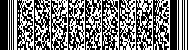 姓 名性别性别性别年龄年龄年龄年龄照片照片民 族参加工作时间参加工作时间参加工作时间教龄教龄教龄教龄照片照片身份证号码任教学科任教学科任教学科任教学科任教学科照片照片所在学校（全称）所在学校（全称）政治面貌政治面貌政治面貌最高学历最高学历最高学位最高学位最高学位最高学位最高学位所在学校负责人所在学校负责人所在学校负责人负责人手机号码负责人手机号码负责人手机号码负责人手机号码负责人手机号码工作经历工作经历工作经历工作经历工作经历工作经历工作经历工作经历工作经历工作经历工作经历工作经历工作经历工作经历工作经历工作经历工作经历曾获主要荣誉称号和奖励曾获主要荣誉称号和奖励曾获主要荣誉称号和奖励曾获主要荣誉称号和奖励曾获主要荣誉称号和奖励曾获主要荣誉称号和奖励曾获主要荣誉称号和奖励曾获主要荣誉称号和奖励曾获主要荣誉称号和奖励曾获主要荣誉称号和奖励曾获主要荣誉称号和奖励曾获主要荣誉称号和奖励曾获主要荣誉称号和奖励曾获主要荣誉称号和奖励曾获主要荣誉称号和奖励曾获主要荣誉称号和奖励曾获主要荣誉称号和奖励获奖名称获奖名称获奖名称获奖名称获奖时间获奖时间获奖时间获奖时间获奖时间授予单位授予单位授予单位授予单位授予单位授予单位授予单位授予单位基层党组织 推荐意见负责人（签字）：		 （公章） 年		月	 日高等学校党委、 省辖市教育局党 委、教育厅直属 学校党委（党支 部）推荐意见负责人（签字）：		 （公章） 年		月	 日省委高校工委、 省教育厅审批 意见（公章）年	月	日省委宣传部 审批意见（公章）年	月	日